NO. 15 JOURNALof theHOUSE OF REPRESENTATIVESof theSTATE OF SOUTH CAROLINA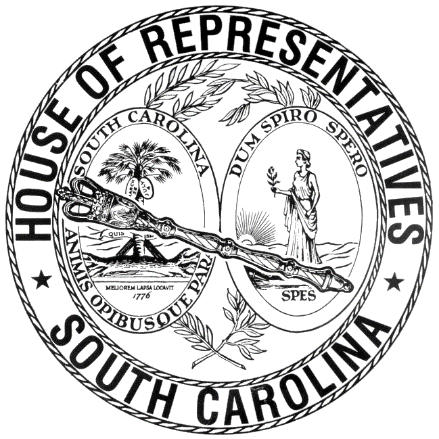 REGULAR SESSION BEGINNING TUESDAY, JANUARY 10, 2023 ________THURSDAY, FEBRUARY 1, 2024(STATEWIDE SESSION)Indicates Matter StrickenIndicates New MatterThe House assembled at 10:00 a.m.Deliberations were opened with prayer by Rev. Charles E. Seastrunk, Jr., as follows:	Our thought for today is from Proverbs 6:20-21: “My child, keep your father’s commandment, and do not forsake your mother’s teaching.”	Let us pray. Heavenly Father, we are grateful for the hope You have given us to carry the message and inspire these Representatives and Staff to do what is good and fruitful for the good folk of South Carolina. Keep them always in Your loving care. Bless our defenders of freedom and first responders. Look in favor upon those who suffer and die for our freedoms. Especially, we remember those who gave of their life that we may be allowed to live the good life. Continue Your blessings upon our World, Nation, President, State, Governor, Speaker, Staff, and all who give of their time and talents for this great cause. Lord, in Your mercy, hear our prayers. Amen.Pursuant to Rule 6.3, the House of Representatives was led in the Pledge of Allegiance to the Flag of the United States of America by the SPEAKER.After corrections to the Journal of the proceedings of yesterday, the SPEAKER ordered it confirmed.MOTION ADOPTEDRep. CLYBURN moved that when the House adjourns, it adjourn in memory of David Rearden, which was agreed to.STATEMENT BY REP. THIGPENRep. THIGPEN made a statement relative to Mary Miller McClellan's contributions to South Carolina. MESSAGE FROM THE SENATEThe following was received:Columbia, S.C., Wednesday, January 31, 2024 Mr. Speaker and Members of the House:The Senate respectfully informs your Honorable Body that it concurs in the amendments proposed by the House to S. 738:S. 738 -- Senator K. Johnson: A BILL TO DELINEATE THE NINE SINGLE-MEMBER DISTRICTS FROM WHICH MEMBERS OF THE CLARENDON COUNTY SCHOOL BOARD OF TRUSTEES MUST BE ELECTED BEGINNING WITH THE 2024 GENERAL ELECTION, AND TO PROVIDE DEMOGRAPHIC INFORMATION REGARDING THESE DISTRICTS.and has ordered the Bill enrolled for ratification.Very respectfully,PresidentReceived as information.  HOUSE RESOLUTIONThe following was introduced:H. 4999 -- Reps. W. Jones, Alexander, Anderson, Atkinson, Bailey, Ballentine, Bamberg, Bannister, Bauer, Beach, Bernstein, Blackwell, Bradley, Brewer, Brittain, Burns, Bustos, Calhoon, Carter, Caskey, Chapman, Chumley, Clyburn, Cobb-Hunter, Collins, Connell, B. J. Cox, B. L. Cox, Crawford, Cromer, Davis, Dillard, Elliott, Erickson, Felder, Forrest, Gagnon, Garvin, Gatch, Gibson, Gilliam, Gilliard, Guest, Guffey, Haddon, Hager, Hardee, Harris, Hart, Hartnett, Hayes, Henderson-Myers, Henegan, Herbkersman, Hewitt, Hiott, Hixon, Hosey, Howard, Hyde, Jefferson, J. E. Johnson, J. L. Johnson, S. Jones, Jordan, Kilmartin, King, Kirby, Landing, Lawson, Leber, Ligon, Long, Lowe, Magnuson, May, McCabe, McCravy, McDaniel, McGinnis, Mitchell, J. Moore, T. Moore, A. M. Morgan, T. A. Morgan, Moss, Murphy, Neese, B. Newton, W. Newton, Nutt, O'Neal, Oremus, Ott, Pace, Pedalino, Pendarvis, Pope, Rivers, Robbins, Rose, Rutherford, Sandifer, Schuessler, Sessions, G. M. Smith, M. M. Smith, Stavrinakis, Taylor, Thayer, Thigpen, Trantham, Vaughan, Weeks, West, Wetmore, Wheeler, White, Whitmire, Williams, Willis, Wooten and Yow: A HOUSE RESOLUTION TO COMMEMORATE THE FIFTIETH ANNIVERSARY OF THE F-16 FIGHTING FALCON AND RECOGNIZE JANUARY 30, 2024, AS "F-16 FIGHTING FALCON DAY" ACROSS THE STATE OF SOUTH CAROLINA AND FURTHER CELEBRATE SOUTH CAROLINA AS THE GLOBAL HOME OF THE F-16 WHICH IS PRODUCED, SUSTAINED, AND FLOWN IN THE STATE OF SOUTH CAROLINA.The Resolution was adopted.HOUSE RESOLUTIONThe following was introduced:H. 5000 -- Reps. W. Newton, Herbkersman, Alexander, Anderson, Atkinson, Bailey, Ballentine, Bamberg, Bannister, Bauer, Beach, Bernstein, Blackwell, Bradley, Brewer, Brittain, Burns, Bustos, Calhoon, Carter, Caskey, Chapman, Chumley, Clyburn, Cobb-Hunter, Collins, Connell, B. J. Cox, B. L. Cox, Crawford, Cromer, Davis, Dillard, Elliott, Erickson, Felder, Forrest, Gagnon, Garvin, Gatch, Gibson, Gilliam, Gilliard, Guest, Guffey, Haddon, Hager, Hardee, Harris, Hart, Hartnett, Hayes, Henderson-Myers, Henegan, Hewitt, Hiott, Hixon, Hosey, Howard, Hyde, Jefferson, J. E. Johnson, J. L. Johnson, S. Jones, W. Jones, Jordan, Kilmartin, King, Kirby, Landing, Lawson, Leber, Ligon, Long, Lowe, Magnuson, May, McCabe, McCravy, McDaniel, McGinnis, Mitchell, J. Moore, T. Moore, A. M. Morgan, T. A. Morgan, Moss, Murphy, Neese, B. Newton, Nutt, O'Neal, Oremus, Ott, Pace, Pedalino, Pendarvis, Pope, Rivers, Robbins, Rose, Rutherford, Sandifer, Schuessler, Sessions, G. M. Smith, M. M. Smith, Stavrinakis, Taylor, Thayer, Thigpen, Trantham, Vaughan, Weeks, West, Wetmore, Wheeler, White, Whitmire, Williams, Willis, Wooten and Yow: A HOUSE RESOLUTION TO CELEBRATE THE CROSS SCHOOLS COMPETITIVE CHEERLEADING TEAM FOR CAPTURING THE 2023 SOUTH CAROLINA INDEPENDENT SCHOOL ASSOCIATION 1A/2A JUNIOR VARSITY GAME DAY STATE CHAMPIONSHIP AND TO CONGRATULATE THE TEAM AND ITS COACHES ON THEIR WIN.The Resolution was adopted.HOUSE RESOLUTIONThe following was introduced:H. 5001 -- Reps. S. Jones, Alexander, Anderson, Atkinson, Bailey, Ballentine, Bamberg, Bannister, Bauer, Beach, Bernstein, Blackwell, Bradley, Brewer, Brittain, Burns, Bustos, Calhoon, Carter, Caskey, Chapman, Chumley, Clyburn, Cobb-Hunter, Collins, Connell, B. J. Cox, B. L. Cox, Crawford, Cromer, Davis, Dillard, Elliott, Erickson, Felder, Forrest, Gagnon, Garvin, Gatch, Gibson, Gilliam, Gilliard, Guest, Guffey, Haddon, Hager, Hardee, Harris, Hart, Hartnett, Hayes, Henderson-Myers, Henegan, Herbkersman, Hewitt, Hiott, Hixon, Hosey, Howard, Hyde, Jefferson, J. E. Johnson, J. L. Johnson, W. Jones, Jordan, Kilmartin, King, Kirby, Landing, Lawson, Leber, Ligon, Long, Lowe, Magnuson, May, McCabe, McCravy, McDaniel, McGinnis, Mitchell, J. Moore, T. Moore, A. M. Morgan, T. A. Morgan, Moss, Murphy, Neese, B. Newton, W. Newton, Nutt, O'Neal, Oremus, Ott, Pace, Pedalino, Pendarvis, Pope, Rivers, Robbins, Rose, Rutherford, Sandifer, Schuessler, Sessions, G. M. Smith, M. M. Smith, Stavrinakis, Taylor, Thayer, Thigpen, Trantham, Vaughan, Weeks, West, Wetmore, Wheeler, White, Whitmire, Williams, Willis, Wooten and Yow: A HOUSE RESOLUTION TO EXPRESS THE PROFOUND SORROW OF THE MEMBERS OF THE SOUTH CAROLINA HOUSE OF REPRESENTATIVES UPON THE PASSING OF MADISON ANN "MADDIE" HINES OF LAURENS COUNTY, TO CELEBRATE HER LIFE, AND TO EXTEND THE DEEPEST SYMPATHY TO HER FAMILY AND MANY FRIENDS.The Resolution was adopted.HOUSE RESOLUTIONThe following was introduced:H. 5002 -- Reps. T. Moore, Alexander, Anderson, Atkinson, Bailey, Ballentine, Bamberg, Bannister, Bauer, Beach, Bernstein, Blackwell, Bradley, Brewer, Brittain, Burns, Bustos, Calhoon, Carter, Caskey, Chapman, Chumley, Clyburn, Cobb-Hunter, Collins, Connell, B. J. Cox, B. L. Cox, Crawford, Cromer, Davis, Dillard, Elliott, Erickson, Felder, Forrest, Gagnon, Garvin, Gatch, Gibson, Gilliam, Gilliard, Guest, Guffey, Haddon, Hager, Hardee, Harris, Hart, Hartnett, Hayes, Henderson-Myers, Henegan, Herbkersman, Hewitt, Hiott, Hixon, Hosey, Howard, Hyde, Jefferson, J. E. Johnson, J. L. Johnson, S. Jones, W. Jones, Jordan, Kilmartin, King, Kirby, Landing, Lawson, Leber, Ligon, Long, Lowe, Magnuson, May, McCabe, McCravy, McDaniel, McGinnis, Mitchell, J. Moore, A. M. Morgan, T. A. Morgan, Moss, Murphy, Neese, B. Newton, W. Newton, Nutt, O'Neal, Oremus, Ott, Pace, Pedalino, Pendarvis, Pope, Rivers, Robbins, Rose, Rutherford, Sandifer, Schuessler, Sessions, G. M. Smith, M. M. Smith, Stavrinakis, Taylor, Thayer, Thigpen, Trantham, Vaughan, Weeks, West, Wetmore, Wheeler, White, Whitmire, Williams, Willis, Wooten and Yow: A HOUSE RESOLUTION TO EXPRESS THE PROFOUND SORROW OF THE MEMBERS OF THE SOUTH CAROLINA HOUSE OF REPRESENTATIVES UPON THE PASSING OF THOMAS WAYNE OWENS AND TO EXTEND THE DEEPEST SYMPAHY TO HIS FAMILY AND MANY FRIENDS.The Resolution was adopted.HOUSE RESOLUTIONThe following was introduced:H. 5003 -- Reps. G. M. Smith, Alexander, Anderson, Atkinson, Bailey, Ballentine, Bamberg, Bannister, Bauer, Beach, Bernstein, Blackwell, Bradley, Brewer, Brittain, Burns, Bustos, Calhoon, Carter, Caskey, Chapman, Chumley, Clyburn, Cobb-Hunter, Collins, Connell, B. J. Cox, B. L. Cox, Crawford, Cromer, Davis, Dillard, Elliott, Erickson, Felder, Forrest, Gagnon, Garvin, Gatch, Gibson, Gilliam, Gilliard, Guest, Guffey, Haddon, Hager, Hardee, Harris, Hart, Hartnett, Hayes, Henderson-Myers, Henegan, Herbkersman, Hewitt, Hiott, Hixon, Hosey, Howard, Hyde, Jefferson, J. E. Johnson, J. L. Johnson, S. Jones, W. Jones, Jordan, Kilmartin, King, Kirby, Landing, Lawson, Leber, Ligon, Long, Lowe, Magnuson, May, McCabe, McCravy, McDaniel, McGinnis, Mitchell, J. Moore, T. Moore, A. M. Morgan, T. A. Morgan, Moss, Murphy, Neese, B. Newton, W. Newton, Nutt, O'Neal, Oremus, Ott, Pace, Pedalino, Pendarvis, Pope, Rivers, Robbins, Rose, Rutherford, Sandifer, Schuessler, Sessions, M. M. Smith, Stavrinakis, Taylor, Thayer, Thigpen, Trantham, Vaughan, Weeks, West, Wetmore, Wheeler, White, Whitmire, Williams, Willis, Wooten and Yow: A HOUSE RESOLUTION TO CONGRATULATE VIRGINIA "GINGER" LEE UPON THE OCCASION OF HER RECENT RETIREMENT AS EXECUTIVE ASSISTANT TO THE HOUSE EDUCATION AND PUBLIC WORKS COMMITTEE, TO EXTEND DEEP APPRECIATION FOR HER TEN YEARS OF EXEMPLARY AND DEVOTED SERVICE, AND TO WISH HER A SATISFYING AND REWARDING RETIREMENT.Whereas, the members of the South Carolina House of Representatives are pleased to recognize the outstanding public service that Virginia “Ginger” Lee has rendered to the House Education and Public Works Committee; andWhereas, Ginger began her ten years of service as a part-time legislative aide starting on January 10, 2014. While she only remained in this position for a little over a year, her contributions were great and her efforts did not go unnoticed by those around her; andWhereas, on March 2, 2015, Ginger moved from her part-time position as a legislative aide to a full-time position as executive assistant to the House Education and Public Works Committee. In this position she assisted the committee in fulfilling their goal of researching, debating, and recommending legislation related to education, transportation, and public safety in order to serve the people of South Carolina; andWhereas, together with her loving husband, Gary, she has reared two fine daughters, Ginger (Jordan) Hicks and Grace (Dustin) Way, who have blessed them with the affection of one loving grandson, Jordan “King” Hicks, Jr. She plans to spend happy hours of retirement with her family; andWhereas, Ginger’s last day of public service was on January 24, 2024, just fourteen days after reaching the great milestone of ten years of service. Her excellent work and commitment to the House Education and Public Works Committee will serve as a model for her successors. Her many friends in the committee have taken great pleasure in wishing her a relaxing retirement and trust she will find much enjoyment and fulfillment in the years ahead. Now, therefore,Be it resolved by the House of Representatives:That the members of the South Carolina House of Representatives, by this resolution, congratulate Virginia “Ginger” Lee upon the occasion of her recent retirement as executive assistant to the House Education and Public Works Committee, extend deep appreciation for her ten years of exemplary and devoted service, and wish her a satisfying and rewarding retirement.Be it further resolved that a copy of this resolution be presented to Virginia “Ginger” Lee.The Resolution was adopted.HOUSE RESOLUTIONThe following was introduced:H. 5004 -- Reps. Thigpen, Alexander, Anderson, Atkinson, Bailey, Ballentine, Bamberg, Bannister, Bauer, Beach, Bernstein, Blackwell, Bradley, Brewer, Brittain, Burns, Bustos, Calhoon, Carter, Caskey, Chapman, Chumley, Clyburn, Cobb-Hunter, Collins, Connell, B. J. Cox, B. L. Cox, Crawford, Cromer, Davis, Dillard, Elliott, Erickson, Felder, Forrest, Gagnon, Garvin, Gatch, Gibson, Gilliam, Gilliard, Guest, Guffey, Haddon, Hager, Hardee, Harris, Hart, Hartnett, Hayes, Henderson-Myers, Henegan, Herbkersman, Hewitt, Hiott, Hixon, Hosey, Howard, Hyde, Jefferson, J. E. Johnson, J. L. Johnson, S. Jones, W. Jones, Jordan, Kilmartin, King, Kirby, Landing, Lawson, Leber, Ligon, Long, Lowe, Magnuson, May, McCabe, McCravy, McDaniel, McGinnis, Mitchell, J. Moore, T. Moore, A. M. Morgan, T. A. Morgan, Moss, Murphy, Neese, B. Newton, W. Newton, Nutt, O'Neal, Oremus, Ott, Pace, Pedalino, Pendarvis, Pope, Rivers, Robbins, Rose, Rutherford, Sandifer, Schuessler, Sessions, G. M. Smith, M. M. Smith, Stavrinakis, Taylor, Thayer, Trantham, Vaughan, Weeks, West, Wetmore, Wheeler, White, Whitmire, Williams, Willis, Wooten and Yow: A HOUSE RESOLUTION TO HONOR THE LIFE AND ACHIEVEMENTS OF PROMINENT AFRICAN AMERICAN EDUCATOR MARY MILLER MCCLELLAN, A NATIVE OF COLUMBIA.The Resolution was adopted.HOUSE RESOLUTIONThe following was introduced:H. 5018 -- Reps. Thayer, Chapman, West, Alexander, Anderson, Atkinson, Bailey, Ballentine, Bamberg, Bannister, Bauer, Beach, Bernstein, Blackwell, Bradley, Brewer, Brittain, Burns, Bustos, Calhoon, Carter, Caskey, Chumley, Clyburn, Cobb-Hunter, Collins, Connell, B. J. Cox, B. L. Cox, Crawford, Cromer, Davis, Dillard, Elliott, Erickson, Felder, Forrest, Gagnon, Garvin, Gatch, Gibson, Gilliam, Gilliard, Guest, Guffey, Haddon, Hager, Hardee, Harris, Hart, Hartnett, Hayes, Henderson-Myers, Henegan, Herbkersman, Hewitt, Hiott, Hixon, Hosey, Howard, Hyde, Jefferson, J. E. Johnson, J. L. Johnson, S. Jones, W. Jones, Jordan, Kilmartin, King, Kirby, Landing, Lawson, Leber, Ligon, Long, Lowe, Magnuson, May, McCabe, McCravy, McDaniel, McGinnis, Mitchell, J. Moore, T. Moore, A. M. Morgan, T. A. Morgan, Moss, Murphy, Neese, B. Newton, W. Newton, Nutt, O'Neal, Oremus, Ott, Pace, Pedalino, Pendarvis, Pope, Rivers, Robbins, Rose, Rutherford, Sandifer, Schuessler, Sessions, G. M. Smith, M. M. Smith, Stavrinakis, Taylor, Thigpen, Trantham, Vaughan, Weeks, Wetmore, Wheeler, White, Whitmire, Williams, Willis, Wooten and Yow: A HOUSE RESOLUTION TO RECOGNIZE AND HONOR PAMELA L. CHRISTOPHER, THE PRESIDENT AND CEO OF THE ANDERSON AREA CHAMBER OF COMMERCE, FOR HER DECADE OF EXEMPLARY SERVICE, AND TO WISH HER CONTINUED SUCCESS IN HER NEW ROLE AS CHAIR OF THE SOUTH CAROLINA DEPARTMENT OF TRANSPORTATION COMMISSION.The Resolution was adopted.CONCURRENT RESOLUTIONThe following was introduced:H. 5005 -- Rep. Gagnon: A CONCURRENT RESOLUTION TO REQUEST THE DEPARTMENT OF TRANSPORTATION NAME THE PORTION OF SOUTH CAROLINA HIGHWAY 72 IN THE CITY OF ABBEVILLE IN ABBEVILLE COUNTY FROM ITS INTERSECTION WITH GREYROCK ESTATES ROAD TO ITS INTERSECTION WITH SOUTH MAIN STREET "REVEREND DR. MARTIN LUTHER KING, JR. MEMORIAL HIGHWAY" AND ERECT APPROPRIATE MARKERS OR SIGNS ALONG THIS HIGHWAY CONTAINING THESE WORDS.The Concurrent Resolution was ordered referred to the Committee on Invitations and Memorial Resolutions.CONCURRENT RESOLUTIONThe Senate sent to the House the following:S. 1009 -- Senator McElveen: A CONCURRENT RESOLUTION TO RECOGNIZE FEBRUARY 2024 AS "WORLD CHOLANGIOCARCINOMA MONTH" IN SOUTH CAROLINA.The Concurrent Resolution was agreed to and ordered returned to the Senate with concurrence.INTRODUCTION OF BILLS  The following Bills were introduced, read the first time, and referred to appropriate committees:H. 5006 -- Rep. J. L. Johnson: A BILL TO AMEND THE SOUTH CAROLINA CODE OF LAWS BY ENACTING THE "ELECTION OFFICIAL PROTECTION ACT" BY ADDING ARTICLE 3 TO CHAPTER 25, TITLE 7 SO AS TO ESTABLISH OFFENSES FOR CERTAIN ACTS OR CONDUCT AGAINST AN ELECTION OFFICIAL, TO PROVIDE CERTAIN PROTECTIONS FOR THE PERSONAL INFORMATION OF ELECTION OFFICIALS FROM PUBLIC DISSEMINATION, TO PROHIBIT UNAUTHORIZED ACCESS TO, OR TAMPERING WITH, COMPONENTS OF ELECTION-RELATED SYSTEMS, AND TO AUTHORIZE THE ATTORNEY GENERAL OR AN ELECTION OFFICIAL TO BRING A CIVIL ACTION TO PREVENT OR RESTRAIN VIOLATIONS OF THIS ARTICLE, AMONG OTHER THINGS; AND BY REPEALING SECTION 7-13-1920 RELATING TO TAMPERING WITH VOTING MACHINES.Referred to Committee on JudiciaryH. 5007 -- Reps. Caskey and Hixon: A BILL TO AMEND THE SOUTH CAROLINA CODE OF LAWS BY AMENDING SECTION 50-13-230, RELATING TO STRIPED BASS LIMITS, SO AS TO RESTRICT PERMITTED HOOK SIZE IN THE LOWER SALUDA RIVER.Referred to Committee on Agriculture, Natural Resources and Environmental AffairsH. 5008 -- Rep. W. Newton: A BILL TO ADOPT REVISED CODE VOLUME 17A OF THE SOUTH CAROLINA CODE OF LAWS, TO THE EXTENT OF ITS CONTENTS, AS THE ONLY GENERAL PERMANENT STATUTORY LAW OF THE STATE AS OF JANUARY 1, 2024.On motion of Rep. W. NEWTON, with unanimous consent, the Bill was ordered placed on the Calendar without reference.H. 5009 -- Reps. Kilmartin and May: A BILL TO AMEND THE SOUTH CAROLINA CODE OF LAWS BY ADDING SECTION 12-6-1172 SO AS TO EXEMPT THE RETIREMENT INCOME OF FIRST RESPONDERS, LAW ENFORCEMENT OFFICERS, AND TEACHERS; AND BY AMENDING SECTION 12-6-1170, RELATING TO RETIREMENT INCOME DEDUCTION, SO AS TO MAKE CONFORMING CHANGES.Referred to Committee on Ways and MeansH. 5010 -- Reps. Kilmartin and McCabe: A BILL TO AMEND THE SOUTH CAROLINA CODE OF LAWS BY ADDING SECTION 28-2-520 SO AS TO REQUIRE A CONDEMNOR TO UTILIZE PROPERTY OBTAINED BY EMINENT DOMAIN TO BE USED FOR THE PUBLIC PURPOSE IDENTIFIED AS THE REASON FOR THE USE OF EMINENT DOMAIN; TO REQUIRE AN ANNUAL INDEPENDENT AUDIT TO DETERMINE IF EACH PROPERTY OBTAINED BY EMINENT DOMAIN IS UTILIZED FOR THE SPECIFIED PUBLIC PURPOSE; TO REQUIRE A CONDEMNOR THAT NO LONGER UTILIZES PROPERTY FOR THE PUBLIC PURPOSE IDENTIFIED AS THE REASON FOR THE USE OF EMINENT DOMAIN WITHIN TEN YEARS AFTER OBTAINING THE PROPERTY TO GIVE THE PREVIOUS LANDOWNER THE OPTION TO PURCHASE THE PROPERTY; AND TO ESTABLISH RELATED REQUIREMENTS.Referred to Committee on JudiciaryH. 5011 -- Reps. Hardee, West, Caskey, McGinnis, Brittain, Guest, J. E. Johnson, B. L. Cox, Beach, Lawson, Sessions, Bailey, Pace, White, Schuessler, Davis, Magnuson, Hixon and Wooten: A BILL TO AMEND THE SOUTH CAROLINA CODE OF LAWS BY ADDING SECTION 50-3-317 SO AS TO LIMIT THE DEPARTMENT'S POLICY REGARDING TATTOOS ON ENFORCEMENT OFFICER CANDIDATES.Referred to Committee on Agriculture, Natural Resources and Environmental AffairsH. 5012 -- Reps. Henderson-Myers, Clyburn, Hosey, Dillard, Jefferson, J. L. Johnson, Bannister, Hayes, W. Jones, Lowe, Weeks and Willis: A BILL TO AMEND THE SOUTH CAROLINA CODE OF LAWS BY ADDING ARTICLE 25 TO CHAPTER 19, TITLE 63 SO AS TO ESTABLISH JUVENILE PRETRIAL DIVERSION COURTS FOR CERTAIN CHILDREN WHO COMMIT FIRST-TIME, NONVIOLENT STATUS OFFENSES OR DELINQUENT ACTS, TO ESTABLISH PARAMETERS FOR ELIGIBILITY, AND TO DIRECT THE DEPARTMENT OF JUVENILE JUSTICE TO ESTABLISH PREDETENTION DIVERSION PROGRAMS FOR PARTICIPANTS, AMONG OTHER THINGS.Referred to Committee on JudiciaryH. 5013 -- Reps. Elliott, Caskey, Gatch, B. J. Cox, Long, Wooten and Hiott: A BILL TO AMEND THE SOUTH CAROLINA CODE OF LAWS BY AMENDING SECTION 23-31-600, RELATING TO THE ISSUANCE OF IDENTIFICATION CARDS TO QUALIFIED RETIRED LAW ENFORCEMENT OFFICERS, THE CIRCUMSTANCES IN WHICH QUALIFIED LAW ENFORCEMENT OFFICERS MAY CARRY CONCEALED WEAPONS, AND OPPORTUNITIES FOR TRAINING TO QUALIFY TO CARRY FIREARMS THAT MUST BE OFFERED TO QUALIFIED RETIRED LAW ENFORCEMENT OFFICERS, SO AS TO DELETE THE PROVISION THAT RESTRICTS THE CARRYING OF CONCEALED WEAPONS ONTO CERTAIN PREMISES.Referred to Committee on JudiciaryH. 5014 -- Reps. Caskey, Ballentine, Calhoon, Forrest, Kilmartin, May, McCabe, Ott, Taylor, White and Wooten: A BILL TO EXTEND THE ONE PERCENT SALES TAX IMPOSED BY ACT 378 OF 2004, AS AMENDED, THE LEXINGTON COUNTY SCHOOL DISTRICT PROPERTY TAX RELIEF ACT, FOR AN ADDITIONAL SEVEN YEARS.Referred to Lexington DelegationH. 5015 -- Rep. Bannister: A BILL TO AMEND THE SOUTH CAROLINA CODE OF LAWS BY AMENDING SECTION 2-7-68, RELATING TO FORMAT OF THE GENERAL APPROPRIATIONS BILL, SO AS TO PROVIDE NEW PROVISOS TO BE UNDERLINED INSTEAD OF ITALICIZED.On motion of Rep. BANNISTER, with unanimous consent, the Bill was ordered placed on the Calendar without reference.H. 5016 -- Reps. B. Newton, Murphy and Caskey: A BILL TO AMEND THE SOUTH CAROLINA CODE OF LAWS BY ADDING SECTION 11-7-70 SO AS TO PROVIDE THAT THE GOVERNOR SHALL APPOINT THE STATE AUDITOR WITH THE ADVICE AND CONSENT OF THE SENATE; BY AMENDING SECTION 1-3-240, RELATING TO REMOVAL OF OFFICERS BY THE GOVERNOR, SO AS TO ADD THE STATE AUDITOR; AND BY REPEALING SECTION 11-7-10 RELATING TO THE SELECTION OF THE STATE AUDITOR.Referred to Committee on JudiciaryH. 5017 -- Reps. Wooten, J. L. Johnson, Collins, Chumley, Hiott and Sandifer: A BILL TO AMEND THE SOUTH CAROLINA CODE OF LAWS BY ADDING SECTION 6-29-550 SO AS TO REQUIRE A COUNTY TO REPORT A RESIDENTIAL DEVELOPMENT PLAN TO A CITY UNDER CERTAIN CIRCUMSTANCES; BY AMENDING SECTION 5-3-90, RELATING TO FILING NOTICE WITH THE SECRETARY OF STATE, DEPARTMENT OF TRANSPORTATION, AND DEPARTMENT OF PUBLIC SAFETY, SO AS TO REQUIRE NOTICE TO THE COUNTY WHERE PROPERTY TO BE ANNEXED IS LOCATED; BY AMENDING SECTION 6-1-920, RELATING TO DEFINITIONS, SO AS TO MODIFY DEFINITIONS; BY AMENDING SECTION 6-1-930, RELATING TO DEVELOPMENTAL IMPACT FEES, SO AS TO PROVIDE THAT SYSTEM IMPROVEMENT COSTS DO NOT INCLUDE REPAIR, OPERATION, OR MAINTENANCE OF EXISTING OR NEW CAPITAL IMPROVEMENTS OR ADMINISTRATIVE AND OPERATING COSTS OF THE RELATED GOVERNMENTAL ENTITY; BY AMENDING SECTION 6-1-960, RELATING TO THE RECOMMENDED CAPITAL IMPROVEMENTS PLAN, SO AS TO MODIFY THE CIRCULATION AND PREPARATION REQUIREMENTS OF THE PLAN; AND BY AMENDING SECTION 6-1-1020, RELATING TO REFUNDS OF IMPACT FEES, SO AS TO PROVIDE THAT IMPACT FEES THAT HAVE NOT BEEN EXPENDED WITHIN SEVEN YEARS OF THE DATE THEY WERE SCHEDULED TO BE EXPENDED MUST BE REFUNDED TO THE OWNER OF RECORD OF PROPERTY ON WHICH A DEVELOPMENT IMPACT FEE HAS BEEN PAID.Referred to Committee on Ways and MeansH. 5019 -- Rep. W. Jones: A BILL TO AMEND THE SOUTH CAROLINA CODE OF LAWS BY ADDING ARTICLE 19 TO CHAPTER 1, TITLE 9 SO AS TO ENACT THE "SOUTH CAROLINA SMALL BUSINESS RETIREMENT SAVINGS PLAN AND TRUST FUND ACT" TO ESTABLISH RETIREMENT SAVINGS PLANS AND TRUST FUNDS FOR SMALL BUSINESSES IN SOUTH CAROLINA.Referred to Committee on Ways and MeansH. 5020 -- Reps. W. Jones, Thigpen, Williams, King, J. L. Johnson, Clyburn and Dillard: A BILL TO AMEND THE SOUTH CAROLINA CODE OF LAWS BY ENACTING THE "SOUTH CAROLINA LOTTERY SCHOLARSHIP INCREASE AND INFLATION ADJUSTMENT ACT" BY ADDING SECTION 59-150-420 SO AS TO INCREASE CERTAIN LOTTERY SCHOLARSHIPS BY TWENTY-FIVE PERCENT AND TO PROVIDE FOR FUTURE INCREASES.Referred to Committee on Ways and MeansH. 5021 -- Reps. W. Jones, McDaniel, White, Thigpen, Williams, King, J. L. Johnson, Dillard and Clyburn: A BILL TO AMEND THE SOUTH CAROLINA CODE OF LAWS BY ENACTING THE "SOUTH CAROLINA COMMUNITY JOBS ACT" BY ADDING SECTION 12-6-3810 SO AS TO PROVIDE AN INCOME TAX CREDIT FOR AN ELIGIBLE EMPLOYER THAT HIRES CERTAIN EMPLOYEES.Referred to Committee on Ways and MeansH. 5022 -- Reps. Erickson, Bernstein, West, Haddon, Elliott, Hager, M. M. Smith, McGinnis, Caskey, Trantham, Crawford, Calhoon, Guest, Collins, B. J. Cox, Davis, Hartnett, Brittain, Gagnon, Hayes and Herbkersman: A BILL TO AMEND THE SOUTH CAROLINA CODE OF LAWS BY ADDING SECTION 59-63-810 SO AS TO PROVIDE THAT ELIGIBLE SCHOOLS THAT PARTICIPATE IN THE SCHOOL BREAKFAST PROGRAM SHALL PROVIDE BREAKFAST AND LUNCH WITHOUT CHARGE TO ALL STUDENTS AND TO PROVIDE GUIDELINES; AND BY AMENDING SECTION 59-10-350, RELATING TO THE LENGTH OF LUNCH PERIODS, SO AS TO REQUIRE SCHOOLS TO PROVIDE THIRTY MINUTE LUNCH PERIODS TO ALL STUDENTS.Referred to Committee on Ways and MeansH. 5023 -- Reps. Brewer, Gilliam, Nutt, Lawson, Sessions, Schuessler, Hager, Hartnett, Gatch, Mitchell, Hewitt, Robbins, J. Moore and Wooten: A BILL TO AMEND THE SOUTH CAROLINA CODE OF LAWS BY ADDING SECTION 56-1-219 SO AS TO ESTABLISH THE WORK ZONE PROGRAM WITHIN THE DEPARTMENT OF PUBLIC SAFETY; BY AMENDING SECTION 56-1-15, RELATING TO THE ADMINISTRATION OF DRIVER'S LICENSE EXAMINATIONS, SO AS TO REQUIRE DRIVER'S LICENSE APPLICANTS COMPLETE THE WORK ZONE SAFETY PROGRAM COURSE; AND BY AMENDING SECTION 56-1-130, RELATING TO LICENSE EXAMINATIONS AND BASIC AND CLASSIFIED LICENSES, SO AS TO REQUIRE DRIVER'S LICENSE APPLICANTS COMPLETE THE WORK ZONE SAFETY PROGRAM COURSE.Referred to Committee on Education and Public WorksH. 5024 -- Rep. Elliott: A BILL TO AMEND THE SOUTH CAROLINA CODE OF LAWS BY AMENDING SECTION 56-3-14990, RELATING TO SURVIVING SPOUSES APPLYING FOR LICENSE PLATES OR THE TRANSFER OF CERTAIN LICENSE PLATES, SO AS TO PROVIDE SURVIVING SPOUSES OF MEMBERS OF THE NATIONAL GUARD MAY APPLY TO OBTAIN NATIONAL GUARD LICENSE PLATES OR TRANSFER NATIONAL GUARD LICENSE PLATES ISSUED TO THEIR SPOUSES.Referred to Committee on Education and Public WorksS. 577 -- Senator Alexander: A BILL TO AMEND THE SOUTH CAROLINA CODE OF LAWS BY AMENDING SECTION 12-8-530, SECTION 12-8-540, SECTION 12-8-570, SECTION 12-8-580, AND SECTION 12-8-595, ALL RELATING TO THE WITHHOLDING OF INCOME TAXES, SO AS TO UPDATE A REFERENCE TO THE TOP MARGINAL INCOME TAX RATE.Referred to Committee on Ways and MeansROLL CALLThe roll call of the House of Representatives was taken resulting as follows:Total Present--115LEAVE OF ABSENCEThe SPEAKER granted Rep. LANDING a leave of absence for the day due to a prior legislative commitment.LEAVE OF ABSENCEThe SPEAKER granted Rep. GUFFEY a leave of absence for the day due to a prior legislative conflict.LEAVE OF ABSENCEThe SPEAKER granted Rep. ATKINSON a leave of absence for the day.LEAVE OF ABSENCEThe SPEAKER granted Rep. STAVRINAKIS a leave of absence for the day.LEAVE OF ABSENCEThe SPEAKER granted Rep. COLLINS a temporary leave of absence.DOCTOR OF THE DAYAnnouncement was made that Dr. Ada Stewart was the Doctor of the Day for the General Assembly.CO-SPONSORS ADDEDIn accordance with House Rule 5.2 below:“5.2 Every bill before presentation shall have its title endorsed; every report, its title at length; every petition, memorial, or other paper, its prayer or substance; and, in every instance, the name of the member presenting any paper shall be endorsed and the papers shall be presented by the member to the Speaker at the desk. A member may add his name to a bill or resolution or a co-sponsor of a bill or resolution may remove his name at any time prior to the bill or resolution receiving passage on second reading. The member or co-sponsor shall notify the Clerk of the House in writing of his desire to have his name added or removed from the bill or resolution. The Clerk of the House shall print the member's or co-sponsor's written notification in the House Journal. The removal or addition of a name does not apply to a bill or resolution sponsored by a committee.” CO-SPONSOR ADDEDCO-SPONSOR ADDEDCO-SPONSOR ADDEDCO-SPONSORS ADDEDCO-SPONSORS ADDEDCO-SPONSOR ADDEDCO-SPONSOR ADDEDCO-SPONSOR ADDEDCO-SPONSORS ADDEDCO-SPONSORS ADDEDCO-SPONSOR ADDEDSPEAKER PRO TEMPORE IN CHAIRSENT TO THE SENATEThe following Bill was taken up, read the third time, and ordered sent to the Senate:H. 4868 -- Reps. Kirby, Lowe, Jordan and Williams: A BILL TO AMEND ACT 84 OF 2011, AS AMENDED, RELATING TO THE TIME AND METHOD BY WHICH THE NINE MEMBERS OF THE FLORENCE COUNTY SCHOOL DISTRICT NUMBER THREE BOARD OF TRUSTEES ARE ELECTED, TO REAPPORTION THE FIVE SINGLE-MEMBER DISTRICTS AND THE TWO MULTIMEMBER DISTRICTS FROM WHICH THESE NINE MEMBERS MUST BE ELECTED, TO DESIGNATE A MAP NUMBER ON WHICH THESE ELECTION DISTRICTS ARE DELINEATED, AND TO PROVIDE DEMOGRAPHIC INFORMATION PERTAINING TO THE REAPPORTIONED ELECTION DISTRICTS.RETURNED TO THE SENATE WITH AMENDMENTSThe following Bill was taken up, read the third time, and ordered returned to the Senate with amendments:S. 298 -- Senators Bennett, Turner, Kimbrell, Campsen and Adams: A BILL TO AMEND THE SOUTH CAROLINA CODE OF LAWS BY AMENDING SECTION 12-6-2320, RELATING TO ALTERNATE METHODS FOR THE ALLOCATION AND APPORTIONMENT OF INCOME FOR STATE INCOME TAX PURPOSES, SO AS TO SET FORTH A PROCESS FOR THE DEPARTMENT OF REVENUE AND TAXPAYERS TO ACCURATELY DETERMINE NET INCOME.ORDERED ENROLLED FOR RATIFICATIONThe following Bill was read the third time, passed and, having received three readings in both Houses, it was ordered that the title be changed to that of an Act, and that it be enrolled for ratification:S. 801 -- Senator Alexander: A BILL TO AMEND THE SOUTH CAROLINA CODE OF LAWS BY AMENDING SECTION 7-7-430, RELATING TO DESIGNATION OF VOTING PRECINCTS IN OCONEE COUNTY, SO AS TO REDESIGNATE THE MAP NUMBER ON WHICH THESE PRECINCTS MAY BE FOUND ON FILE WITH THE REVENUE AND FISCAL AFFAIRS OFFICE.H. 4832--POINT OF ORDERThe following Bill was taken up:H. 4832 -- Reps. Hardee, Sandifer, Anderson, Ligon and Schuessler: A BILL TO AMEND THE SOUTH CAROLINA CODE OF LAWS BY ENACTING THE "PAID FAMILY LEAVE INSURANCE ACT" BY ADDING CHAPTER 103 TO TITLE 38 SO AS TO DEFINE TERMS, ESTABLISH FAMILY LEAVE BENEFITS, OUTLINE REQUIREMENTS OF FAMILY LEAVE INSURANCE POLICIES, AND TO PROVIDE EXCLUSIONS, AMONG OTHER THINGS.POINT OF ORDERRep. SANDIFER made the Point of Order that the Bill was improperly before the House for consideration since its number and title have not been printed in the House Calendar at least one statewide legislative day prior to second reading.The SPEAKER PRO TEMPORE sustained the Point of Order.  H. 3992--POINT OF ORDERThe following Bill was taken up:H. 3992 -- Reps. Blackwell, McGinnis, Sandifer, Ligon, Cromer, Magnuson, White, Pace and Burns: A BILL TO AMEND THE SOUTH CAROLINA CODE OF LAWS BY AMENDING SECTION 41-31-60, RELATING TO DELINQUENT UNEMPLOYMENT COMPENSATION TAX RATES, SO AS TO PERMIT EMPLOYERS WITH INSTALLMENT PAYMENT AGREEMENTS APPROVED BY THE DEPARTMENT OF EMPLOYMENT AND WORKFORCE TO PAY THE TAX AT A REDUCED RATE, AND TO PROVIDE FOR THE AUTOMATIC REVERSION OF THIS RATE UPON FAILURE TO TIMELY COMPLY WITH THE PAYMENT AGREEMENT.POINT OF ORDERRep. SANDIFER made the Point of Order that the Bill was improperly before the House for consideration since its number and title have not been printed in the House Calendar at least one statewide legislative day prior to second reading.The SPEAKER PRO TEMPORE sustained the Point of Order.  H. 4869--POINT OF ORDERThe following Bill was taken up:H. 4869 -- Reps. Sandifer, Hardee, Ligon and Jefferson: A BILL TO AMEND THE SOUTH CAROLINA CODE OF LAWS BY AMENDING SECTION 38-3-150, RELATING TO THE AUTHORITY OF THE DIRECTOR OF THE DEPARTMENT OF INSURANCE OR HIS DESIGNEES TO CONDUCT EXAMINATIONS, INVESTIGATIONS, AND HEARINGS, SO AS TO PROVIDE FOR THE CONFIDENTIALITY OF SUCH INVESTIGATIONS; BY AMENDING SECTION 38-9-200, RELATING TO CONDITIONS FOR ALLOWING REINSURANCE CREDITS, SO AS TO REVISE CERTAIN CONDITIONS; BY AMENDING SECTION 38-13-10, RELATING TO INSURER EXAMINATIONS, SO AS TO PROVIDE SUCH EXAMINATIONS ARE FINANCIAL EXAMINATIONS, TO APPLY THE PROVISIONS TO HEALTH MAINTENANCE ORGANIZATIONS AND OTHER LICENSEES OF THE DEPARTMENT, TO PROVIDE MARKET CONDUCT EXAMINATIONS, AND TO REMOVE OBSOLETE PROVISIONS, AMONG OTHER THINGS; BY AMENDING SECTION 38-13-70, RELATING TO INVESTIGATIONS OF ALLEGED VIOLATIONS, SO AS TO PROVIDE THE DIRECTOR OR HIS DESIGNEES MAY CONDUCT INVESTIGATIONS, TO PROVIDE FOR THE CONFIDENTIALITY OF INVESTIGATIONS, AND TO PROVIDE FINAL ORDERS DISCIPLINING LICENSEES ARE PUBLIC INFORMATION, AMONG OTHER THINGS; AND BY AMENDING SECTION 38-57-130, RELATING TO INSURANCE TRADE PRACTICES, SO AS TO PROVIDE REVISED EXEMPTIONS FROM PROVISIONS PROHIBITING MISREPRESENTATIONS, SPECIAL INDUCEMENTS, AND REBATES IN INSURANCE CONTRACTS.POINT OF ORDERRep. SANDIFER made the Point of Order that the Bill was improperly before the House for consideration since its number and title have not been printed in the House Calendar at least one statewide legislative day prior to second reading.The SPEAKER PRO TEMPORE sustained the Point of Order.  H. 3278--POINT OF ORDERThe following Bill was taken up:H. 3278 -- Reps. West, Sandifer and Ligon: A BILL TO AMEND THE SOUTH CAROLINA CODE OF LAWS BY AMENDING SECTIONS 40-60-30, 40-60-31, AND 40-60-33, ALL RELATING TO REAL ESTATE APPRAISER LICENSURE REQUIREMENTS, SO AS TO MODIFY EXEMPTIONS, REVISE AND PROVIDE EDUCATION REQUIREMENTS AND ACCEPTABLE EQUIVALENCIES FOR APPRENTICE APPRAISERS; AND TO REVISE REQUIREMENTS AND QUALIFICATIONS FOR LICENSED MASS APPRAISERS; BY AMENDING SECTION 40-60-34, RELATING TO REQUIREMENTS RELATING TO APPRENTICE APPRAISERS AND APPRAISER SUPERVISING APPRENTICES, SO AS TO REVISE REQUIREMENTS; BY AMENDING SECTION 40-60-35, RELATING TO CONTINUING EDUCATION REQUIREMENTS, SO AS TO IMPOSE REPORTING REQUIREMENTS UPON LICENSEES; BY ADDING SECTION 40-60-36 SO AS TO IMPOSE REPORTING REQUIREMENTS UPON PROVIDERS; BY AMENDING SECTION 40-60-37, RELATING TO RECIPROCAL APPLICATIONS FROM APPRAISERS FROM OTHER JURISDICTIONS, SO AS TO MAKE A TECHNICAL CORRECTION; BY AMENDING SECTION 40-60-40, RELATING TO REQUIRED APPRAISER CONTACT INFORMATION, SO AS TO INCLUDE EMAIL ADDRESSES OF LICENSEES; BY AMENDING SECTION 40-60-320, RELATING TO DEFINITIONS, SO AS TO REVISE THE DEFINITION OF APPRAISAL PANEL; BY AMENDING SECTION 40-60-330, RELATING TO REGISTRATION REQUIREMENTS, SO AS TO REVISE REQUIREMENTS CONCERNING CERTAIN FINANCIAL INFORMATION; BY AMENDING SECTION 40-60-360, RELATING TO PROMULGATION OF REGULATIONS, SO AS TO SPECIFY REQUIRED REGULATIONS; BY AMENDING SECTION 40-60-420, RELATING TO RECORD-KEEPING REQUIREMENTS FOR REGISTRATION RENEWAL, SO AS TO REVISE REQUIREMENTS CONCERNING RECORDS THAT APPRAISAL MANAGEMENT COMPANIES MUST PROVIDE; AND BY AMENDING SECTION 40-60-450, RELATING TO COMPENSATION, SO AS TO CLARIFY THE APPLICABLE GOVERNING FEDERAL REGULATIONS.POINT OF ORDERRep. SANDIFER made the Point of Order that the Bill was improperly before the House for consideration since its number and title have not been printed in the House Calendar at least one statewide legislative day prior to second reading.The SPEAKER PRO TEMPORE sustained the Point of Order.  H. 4376--POINT OF ORDERThe following Bill was taken up:H. 4376 -- Reps. B. J. Cox, M. M. Smith, Caskey, T. Moore, Wooten, J. L. Johnson, Davis, Sessions, Guffey, Ligon, O'Neal, Pope, Hart and J. Moore: A BILL TO AMEND THE SOUTH CAROLINA CODE OF LAWS BY AMENDING SECTIONS 25-12-10, 25-12-30, AND 25-12-50, ALL RELATING TO THE DISPOSAL OF UNCLAIMED HUMAN REMAINS OF A DECEASED VETERAN, SO AS TO PROVIDE THAT THE PROVISIONS OF CHAPTER 12, TITLE 25 ALSO APPLY TO THE DISPOSAL OF UNCLAIMED HUMAN REMAINS OF A DECEASED VETERAN AND TO PROVIDE THAT THE PROVISIONS OF CHAPTER 12, TITLE 25 ARE MANDATORY UNDER CERTAIN CIRCUMSTANCES; AND BY AMENDING SECTION 17-5-590, RELATING TO THE DISPOSITION OF REMAINS OF UNIDENTIFIED DEAD BODIES, SO AS TO REQUIRE CORONERS TO RELEASE CERTAIN HUMAN REMAINS THAT HAVE BEEN DETERMINED TO BE THOSE OF AN UNCLAIMED DECEASED VETERAN TO A FUNERAL HOME, FUNERAL ESTABLISHMENT, OR MORTUARY FOR DISPOSITION PURSUANT TO CHAPTER 12, TITLE 25.POINT OF ORDERRep. DAVIS made the Point of Order that the Bill was improperly before the House for consideration since its number and title have not been printed in the House Calendar at least one statewide legislative day prior to second reading.The SPEAKER PRO TEMPORE sustained the Point of Order.  H. 4928--POINT OF ORDERThe following Bill was taken up:H. 4928 -- Reps. Davis, B. J. Cox, Hart, Jefferson and J. Moore: A BILL TO AMEND THE SOUTH CAROLINA CODE OF LAWS BY AMENDING SECTION 25-21-10, RELATING TO THE ESTABLISHMENT OF VETERANS' TRUST FUND, SO AS TO PROVIDE FOR FUNDRAISING; AND BY AMENDING SECTION 25-21-30, RELATING TO THE DUTIES AND FUNCTIONS OF THE VETERANS' TRUST FUND BOARD OF TRUSTEES, SO AS TO PROVIDE FOR THE ABILITY TO FUNDRAISE.POINT OF ORDERRep. DAVIS made the Point of Order that the Bill was improperly before the House for consideration since its number and title have not been printed in the House Calendar at least one statewide legislative day prior to second reading.The SPEAKER PRO TEMPORE sustained the Point of Order.  H. 3424--SENT TO THE SENATEThe following Bill was taken up:H. 3424 -- Reps. T. Moore, Carter, McCravy, Lawson, Beach, Pope, Nutt, Oremus, Vaughan, Long, Haddon, Burns, Chumley, Kilmartin, Cromer, O'Neal, Yow, Gilliam, W. Newton, Guest, Schuessler, Moss, Magnuson, Harris, Pace, Brittain, Bailey, Robbins, Sessions, Ligon, Felder, B. L. Cox, Guffey, Bradley, Murphy, Brewer, Connell, Hiott, Mitchell, Hager, Erickson, B. J. Cox, Blackwell, Wooten, Ballentine, Hyde, Wheeler, Calhoon, M. M. Smith, Davis, B. Newton, Elliott, Forrest, Willis, Hixon, Taylor, J. E. Johnson, Chapman and Ott: A BILL TO AMEND THE SOUTH CAROLINA CODE OF LAWS BY ADDING SECTION 39-5-190 SO AS TO PROVIDE DEFINITIONS, TO PROVIDE THAT IT IS UNLAWFUL FOR AN OPERATOR TO MAKE A PORNOGRAPHIC WEBSITE AVAILABLE TO PERSONS UNDER THE AGE OF EIGHTEEN, TO PROVIDE THAT THE ATTORNEY GENERAL SHALL CREATE CERTAIN PROCEDURES, AND TO PROVIDE FOR A PRIVATE RIGHT OF ACTION.Rep. HIOTT demanded the yeas and nays which were taken, resulting as follows:Yeas 113; Nays 1 Those who voted in the affirmative are:Total--113 Those who voted in the negative are:Total--1So, the Bill was read the third time and ordered sent to the Senate.  H. 4700--SENT TO THE SENATEThe following Bill was taken up:H. 4700 -- Reps. W. Newton, Pope, Guffey, Chapman, Leber, Beach, Kilmartin, Cromer, Oremus, Vaughan, Nutt, Haddon, Burns, Chumley, West, Felder, Guest, McCravy, Bailey, Brittain, Robbins, Sessions, Bradley, Mitchell, Yow, Hiott, Erickson, Hager, Wheeler, Weeks, Ballentine, Wooten, Calhoon, M. M. Smith, Davis, McGinnis, Gagnon, B. Newton, Schuessler, Elliott, Forrest, Willis, Ligon, Hixon and Taylor: A BILL TO AMEND THE SOUTH CAROLINA CODE OF LAWS BY ADDING ARTICLE 9 TO CHAPTER 5, TITLE 39 SO AS TO PROVIDE DEFINITIONS; TO PROVIDE THAT A SOCIAL MEDIA COMPANY MAY NOT PERMIT CERTAIN MINORS TO BE ACCOUNT HOLDERS; TO PROVIDE REQUIREMENTS FOR SOCIAL MEDIA COMPANIES; TO PROVIDE THAT A SOCIAL MEDIA COMPANY SHALL PROVIDE CERTAIN PARENTS OR GUARDIANS WITH CERTAIN INFORMATION; TO PROVIDE THAT A SOCIAL MEDIA COMPANY SHALL RESTRICT SOCIAL MEDIA ACCESS TO MINORS DURING CERTAIN HOURS; TO PROVIDE FOR CONSUMER COMPLAINTS; TO PROVIDE THAT THE CONSUMER SERVICES DIVISION HAS AUTHORITY TO ADMINISTER AND ENFORCE CERTAIN REQUIREMENTS; TO PROVIDE FOR AN ANNUAL REPORT; TO PROVIDE FOR A CAUSE OF ACTION; AND TO PROVIDE THAT CERTAIN WAIVERS AND LIMITATIONS ARE VOID.Rep. HIOTT demanded the yeas and nays which were taken, resulting as follows:Yeas 113; Nays 1 Those who voted in the affirmative are:Total--113 Those who voted in the negative are:Total--1So, the Bill was read the third time and ordered sent to the Senate.  Rep. CASKEY moved that the House do now adjourn, which was agreed to.RETURNED WITH CONCURRENCEThe Senate returned to the House with concurrence the following:H. 4278 -- Rep. Alexander: A CONCURRENT RESOLUTION TO REQUEST THE DEPARTMENT OF TRANSPORTATION NAME WOODVILLE ROAD IN FLORENCE COUNTY "BISHOP DONALD HYMAN ROAD" AND ERECT APPROPRIATE MARKERS OR SIGNS ALONG THIS ROAD CONTAINING THESE WORDS.ADJOURNMENTAt 10:52 a.m. the House, in accordance with the motion of Rep. CLYBURN, adjourned in memory of David Rearden, to meet at 10:00 a.m. tomorrow.***H. 3278	16, 21H. 3345	17H. 3424	23H. 3430	17H. 3992	17, 19H. 4278	27H. 4376	17, 22H. 4628	17H. 4700	25H. 4832	19H. 4868	18H. 4869	17, 20H. 4908	17H. 4928	17, 23H. 4957	18H. 4989	18H. 4999	2H. 5000	3H. 5001	3H. 5002	4H. 5003	5H. 5004	7H. 5005	8H. 5006	9H. 5007	9H. 5008	9H. 5009	9H. 5010	10H. 5011	10H. 5012	10H. 5013	11H. 5014	11H. 5015	11H. 5016	11H. 5017	12H. 5018	7H. 5019	12H. 5020	13H. 5021	13H. 5022	13H. 5023	13H. 5024	14S. 298	18S. 577	14S. 738	2S. 801	19S. 1009	8AlexanderAndersonBaileyBallentineBambergBannisterBauerBeachBernsteinBlackwellBradleyBrewerBrittainBurnsBustosCalhoonCarterCaskeyChapmanChumleyClyburnCobb-HunterConnellB. J. CoxB. L. CoxCrawfordCromerDavisDillardElliottEricksonFelderForrestGagnonGarvinGatchGibsonGilliamGilliardGuestHaddonHagerHardeeHarrisHartHartnettHayesHenderson-MyersHeneganHerbkersmanHewittHiottHixonHoseyHowardHydeJeffersonJ. E. JohnsonJ. L. JohnsonS. JonesW. JonesJordanKilmartinKingKirbyLawsonLeberLigonLongLoweMagnusonMayMcCabeMcCravyMcDanielMcGinnisMitchellJ. MooreT. MooreA. M. MorganT. A. MorganMossNeeseB. NewtonW. NewtonNuttO'NealOremusOttPacePedalinoPendarvisPopeRiversRobbinsRoseSandiferSchuesslerSessionsG. M. SmithM. M. SmithTaylorThayerThigpenTranthamVaughanWeeksWestWheelerWhiteWhitmireWilliamsWillisWootenYowBill Number:H. 3278Date:ADD:02/01/24LIGONBill Number:H. 3345Date:ADD:02/01/24MCDANIELBill Number:H. 3430Date:ADD:02/01/24ANDERSONBill Number:H. 3992Date:ADD:02/01/24CROMER, MAGNUSON, WHITE, PACE and BURNSBill Number:H. 4376Date:ADD:02/01/24HART and J. MOOREBill Number:H. 4628Date:ADD:02/01/24HYDEBill Number:H. 4869Date:ADD:02/01/24JEFFERSONBill Number:H. 4908Date:ADD:02/01/24CARTERBill Number:H. 4928Date:ADD:02/01/24HART, JEFFERSON and J. MOOREBill Number:H. 4957Date:ADD:02/01/24ELLIOTT and ALEXANDERBill Number:H. 4989Date:ADD:02/01/24CARTERAlexanderAndersonBaileyBallentineBannisterBauerBeachBernsteinBlackwellBradleyBrewerBrittainBurnsBustosCalhoonCarterCaskeyChapmanChumleyClyburnCobb-HunterConnellB. J. CoxB. L. CoxCrawfordCromerDavisDillardElliottEricksonFelderForrestGagnonGarvinGatchGibsonGilliamGilliardGuestHaddonHagerHardeeHarrisHartHartnettHayesHenderson-MyersHeneganHerbkersmanHewittHiottHixonHoseyHowardHydeJeffersonJ. E. JohnsonJ. L. JohnsonS. JonesW. JonesJordanKilmartinKingKirbyLawsonLeberLigonLongLoweMagnusonMayMcCabeMcCravyMcDanielMcGinnisMitchellJ. MooreT. MooreA. M. MorganT. A. MorganMossNeeseB. NewtonW. NewtonNuttO'NealOremusOttPacePedalinoPendarvisPopeRiversRobbinsSandiferSchuesslerSessionsG. M. SmithM. M. SmithTaylorThayerThigpenTranthamVaughanWeeksWestWheelerWhiteWhitmireWilliamsWillisWootenYowBambergAndersonBaileyBallentineBannisterBauerBeachBernsteinBlackwellBradleyBrewerBrittainBurnsBustosCalhoonCarterCaskeyChapmanChumleyClyburnCobb-HunterConnellB. J. CoxB. L. CoxCrawfordCromerDavisDillardElliottEricksonFelderForrestGagnonGarvinGatchGibsonGilliamGilliardGuestHaddonHagerHardeeHarrisHartHartnettHayesHenderson-MyersHeneganHerbkersmanHewittHiottHixonHoseyHowardHydeJeffersonJ. E. JohnsonJ. L. JohnsonS. JonesW. JonesJordanKilmartinKingKirbyLawsonLeberLigonLongLoweMagnusonMayMcCabeMcCravyMcDanielMcGinnisMitchellJ. MooreT. MooreA. M. MorganT. A. MorganMossNeeseB. NewtonW. NewtonNuttO'NealOremusOttPacePedalinoPendarvisPopeRiversRobbinsRoseSandiferSchuesslerSessionsG. M. SmithM. M. SmithTaylorThayerThigpenTranthamVaughanWeeksWestWheelerWhiteWhitmireWilliamsWillisWootenYowBamberg